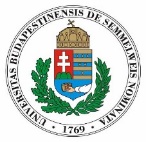 Semmelweis Egyetem Pető András Kar 1125 Budapest, Kútvölgyi út 8.Email: szakvizsga.pak@semmelweis-univ.huIGAZOLÁS Pedagógus szakvizsgás tanulmányok megkezdéséhez a meglevő szakmai gyakorlat idejéről Igazolom, hogy az alábbi adatokkal rendelkező munkavállalónk pedagógus szakmai gyakorlati ideje a korábbi munkahelyeket is beszámítva a 3 évet meghaladja. Jelen igazolást a fentiekben megnevezett munkavállaló kérelmére adtam ki. Dátum: P. H.      ________________________________                 munkáltató aláírásaA szakmai gyakorlat idejének igazolását a 2019/20-as tanévben a képzésre történő beiratkozáskor kell eredeti példányban leadni. 2019.09. 11-12.Pedagógus adatai:Pedagógus adatai:Munkavállaló neveAnyja neve:Születési hely, idő Pedagógus jelenlegi munkahelyi adatai:Pedagógus jelenlegi munkahelyi adatai:Munkahely neve:Munkahely címe:Fennálló munkaviszony időtartama (mettől meddig)Munkakör megnevezése:Igazolást aláíró személy neve, beosztása: 